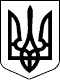 Новосанжарська селищна радаПолтавського району Полтавської області(сімнадцята сесія восьмого скликання)Р І Ш Е Н Н Я24 грудня 2021 року                     смт Нові Санжари                                        № 98Про затвердження проєкту землеустрою щодо відведення земельної ділянки площею 2,0000 га для ведення особистогоселянського господарства громадянинуКозачку О.О. за межами с. ГоробціКеруючись статтями 12, 33, 118, 122 Земельного кодексу України, статтею 50 Закону України «Про землеустрій», пунктом 34 статті 26 Закону України «Про місцеве самоврядування в Україні», розглянувши заяву громадянина Козачка Олега Олександровича про затвердження проєкту землеустрою щодо відведення земельної ділянки площею 2,0000 га та передачу її у власність для ведення особистого селянського господарства за межами с. Горобці, Полтавського району, Полтавської області, виготовлений ФОП Деркач Н.М., витяг з Державного земельного кадастру про земельну ділянку від 28.12.2019 року, враховуючи висновки галузевої постійної комісії селищної ради,селищна рада вирішила:1. Затвердити громадянину Козачку Олегу Олександровичу проєкт землеустрою щодо відведення земельної ділянки для ведення особистого селянського господарства площею 2,0000 га, кадастровий номер 5323483200:00:002:0068, що знаходиться за межами с. Горобці, Полтавського району, Полтавської області.2. Передати у власність громадянину Козачку Олегу Олександровичу земельну ділянку загальною площею 2,0000 га, кадастровий номер 5323483200:00:002:0068, для ведення особистого селянського господарства, що знаходиться за межами с. Горобці, Полтавського району, Полтавської області.3. Громадянину Козачку О.О. зареєструвати земельну ділянку відповідно до чинного законодавства.4. Громадянину Козачку О.О. використовувати земельну ділянку за цільовим призначенням.Селищний голова                                                            Геннадій СУПРУН